Publicado en 15706 el 29/03/2016 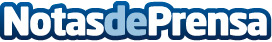 La agencia de marketing digital 2beDigital comienza su expansión por SudaméricaLa empresa española establece un centro de trabajo en Florianápolis y mantendrá reuniones con algunas de las más importantes empresas de Brasil y EcuadorDatos de contacto:2beDigital +34-900-525-604Nota de prensa publicada en: https://www.notasdeprensa.es/la-agencia-de-marketing-digital-2bedigital Categorias: Internacional Marketing Emprendedores E-Commerce http://www.notasdeprensa.es